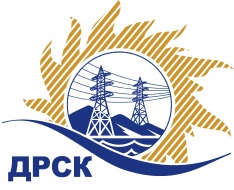 Акционерное Общество«Дальневосточная распределительная сетевая  компания»ПРОТОКОЛ № 359/УР-ВП Закупочной комиссии по выбору победителя открытого запроса предложений на право заключения договора на выполнение работ  «Ремонт кабельных линий 0,4 кВ г.Шимановск филиала АЭС» (закупка 1009 раздела 1.1. ГКПЗ 2018 г.)  ЕИС № 31806282458 (МСП)Форма голосования членов Закупочной комиссии: очно-заочная.ПРИСУТСТВОВАЛИ: 9 членов постоянно действующей Закупочной комиссии ОАО «ДРСК»  1-го уровня.ВОПРОСЫ, ВЫНОСИМЫЕ НА РАССМОТРЕНИЕ ЗАКУПОЧНОЙ КОМИССИИ: Об утверждении результатов процедуры переторжки.Об итоговой ранжировке заявок.О выборе победителя запроса предложений.РЕШИЛИ:По вопросу № 1Признать процедуру переторжки не состоявшейсяУтвердить окончательные цены заявок участниковПо вопросу № 2Утвердить итоговую ранжировку заявокПо вопросу № 3Планируемая стоимость закупки в соответствии с ГКПЗ: 1 400 000,00 руб., без учета НДС;   1 652 000,00 руб., с учетом НДС.Признать победителем закупка участника, занявшего первое место в итоговой ранжировке по степени предпочтительности для заказчика: ООО «ПромЭлектроСтрой» г. Свободный на условиях: стоимость предложения 1 370 136,23  руб. без НДС,  НДС не предусмотрен. Условия оплаты: расчет за выполненные работы в течение 30 календарных дней с даты подписания справки о стоимости выполненных работ КС-3. Срок выполнения работ: июнь – август 2018 г. Гарантия на своевременное и качественное выполнение работ, а также на устранение дефектов, возникших по вине Подрядчика, составляет 24 месяца с момента приемки выполненных работ. Срок действия оферты до 01.08.2018.Секретарь Закупочной комиссии 1 уровня  		                                     М.Г.ЕлисееваЧувашова О.В.(416-2) 397-242г.  Благовещенск«14» мая 2018№ п/пНаименование участникаОкончательная цена заявки, руб. без НДС1ООО «ПромЭлектроСтрой» 
ИНН/КПП 2807015739/280701001 ОГРН 11028070005591 370 136.232ООО "ПОДРЯДЧИК ДВ" 
ИНН/КПП 2801209946/280101001 ОГРН 11528010061151 400 000.00Место в итоговой ранжировкеНаименование участника и его адресОкончательная цена заявки, руб. без НДСОкончательная цена заявки, руб. с НДСИтоговая оценка предпочтительности заявок1 местоООО «ПромЭлектроСтрой» 
ИНН/КПП 2807015739/280701001 
ОГРН 11028070005591 370 136.231 370 136.230,632 местоООО "ПОДРЯДЧИК ДВ" 
ИНН/КПП 2801209946/280101001 
ОГРН 11528010061151 400 000.001 400 000.000,54